ЛЮБИЛИ ЛИ ВАС В ДЕТСТВЕ?Конечно, ответить на этот вопрос можно сразу: нет! Ведь в детстве недолюбили абсолютно всех. Много любви не бывает, и любому человеку кажется, что судьба нам немножко, но сэкономила,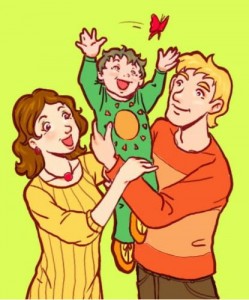 взрослом возрасте переполняет желание заботиться о других, дарить им свою нежность. Правда, встречаются и исключения: иногда взрослые начинают мстить за детские обиды. Давайте проверим, были ли вы обделены нежностью со стороны близких?ПОДСЧИТЫВАЙТЕ КОЛИЧЕСТВО ПОЛОЖИТЕЛЬНЫХ ОТВЕТОВ.Будучи ребенком, вы охотно разрешали себя  целовать  дядям и тетям?Если в дом приходили гости, вам позволяли находиться во взрослой компании?У вас была собственная комната(или на двоих с братом или сестрой)?В детстве у вас было много плюшевых игрушек?Вы росли в полной семье?У вас были бабушки и дедушки, которые вас баловали?Как минимум до 10 лет родители перед сном приходили пожелать вам спокойной ночи?Были ли родители нежны к вам?У вас было смешное семейное прозвище?К вам никогда не применяли телесное наказание?К вам всегда могли прийти в гости друзья и одноклассники?В детстве у вас было любимое домашнее животное?Когда вы вспоминаете детство, к вам в голову приходят в основном приятные моменты?Нравится ли вам смотреть на себя в зеркало обнаженным?Вы едите медленно?Хотите ли вы иметь больше трёх детей(или имеете)?Вы можете попросить родителей о любой услуге или взять у них деньги, не задумываясь о возврате ?Способны ли вы без стеснения восхищаться красивыми людьми, детьми, вещами?Спокойно ли вы избавляетесь от ненужных вещей?Остаетесь ли вы спокойны, когда кто-либо из родственников входит в дом и раздевается в прихожей?Вы с удовольствием смотрите детские мультфильмы?До двадцати одного года у вас не было хронических заболеваний, спровоцированных нервной обстановкой или повышенной физической нагрузкой?Вы рассказываете родителям подробности своей взрослой жизни, не боясь их расстроить?Хотели бы вы быть похожи на своих родителей?Результаты:4 бала и менее: «Козетта».Похоже вам и вправду  в детстве недодали любви, как героине романа Гюго «Отверженные», которую держали в страхе и принуждали непосильной работе. Возможно, вы в раннем детстве остались без родителей. Или они были к вам равнодушны и излишне строги. Эту  ошибку воспитания теперь будет трудно исправить. Вы ранимый человек и очень настороженно относитесь к жизни. Вам нужна постоянная психологическая помощь, лучше всего – в лице любимого человека, которому вы смогли бы полностью довериться.5 – 9 баллов.» «Нахалёнок».Родители явно не спешили расходовать на вас свою нежность.Возможно, вы появились на свет, на их взгляд, немножко не вовремя, либо у них были свои теории о строгом воспитании.А уж когда вы достигли подросткового возраста, они окончательно убедились, что родили вас себе на погибель.Ещё в детстве вы поняли, что здесь что-то не так.И решили:когда вырасту – у меня будет все по-другому.В вас много неизрасходованной нежности, и вам просто необходимо найти человека, которому можно всю эту нежность подарить.Иначе вы взорвётесь.10 – 14 баллов. «Том Сойер».Классическая ситуация для человека, чье детство пришлось на эпоху застоя.Ваши родители неплохие люди, но они сами воспитывались в советской системе и просто не знали, что может быть по-другому.Они больше боялись «избаловать»  ребенка, чем недодать ему ласки.Да и как они могли вас баловать, если даже жвачка была дефицитом? Страна жила так, будто готовилась к войне, поэтому маленького человечка с детства  приучали к суровым будням, стесненным жилищным условиям, строгой экономии и тяжёлому труду.А в школе и вовсе учили правильно надевать противогаз и прятаться под партами  от ядерного взрыва.Да такое  детство не назовешь безоблачным.Но призовём на помощь чувство юмора!Ведь количество приключений и веселых историй, пережитых вами в нежном возрасте, настолько громадно, что и сейчас их приятно вспоминать.И пусть ваши дети позавидуют вам!15 – 19 баллов. «Малыш»(Герой сказки Астрид Линдгрен о Карлсоне).Вы человек, полный нежности.Это качество вам по наследству передали ваши замечательные мама и папа, бабушки и дедушки, братья и сёстры, дяди и тёти.Вы не способны скрывать свои тёплые чувства к окружающим.У вас лёгкие отношения с людьми, вы всем нравитесь.вас все любят.Любовь для вас естественное состояние, потому что вы к ней привыкли с детства.Вам не приходилось доказывать себе, что вы чего-то стоите, потому что это само собой разумеется.Ну что ж, осталось только передать эту  любовь детям!20 – 24 балла. «Великий Нехочуха».Да, родители явно что-то напутали с так называемой «японской системой воспитания» – когда детям позволяется всё.Это не любовь.Ведь любящий родитель должен направлять своего ребенка и иногда ограничивать – для его же блага.Сейчас вы понимаете, что оказались совершенно не готовы к трудностям взрослой жизни.Хорошо если под рукой есть мама, которая прибежит и утрёт ваши сопли.Но ведь это не может продолжаться вечно!